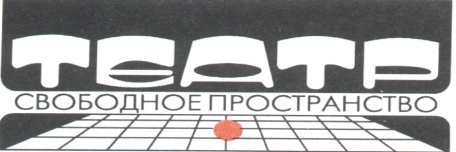                                                                                                                                      .Орел, пл.К.Маркса, 2                                                                                                                                     Телефон: 84862 442552                                                                                                                                                                                                                                                                                        Факс:      84862 442552(205)                                                                                                                                      E-mail:   svobodnoe.teatr@mail.ru                                                                                                                                                 www.teatr.orel.ru               	УПРАВЛЕНИЕ КУЛЬТУРЫ И АРХИВНОГО ДЕЛА ОРЛОВСКОЙ ОБЛАСТИ                                                                     Бюджетное учреждение культуры Орловской области« Орловский государственный театр для детей и молодежи«СВОБОДНОЕ ПРОСТРАНСТВО»    Положение                                                                                                   видеоконкурса чтецов «В гости к Чуковскому!»,                            посвященного  140- летию К. И. Чуковского  31 марта 2022 года исполняется 140 лет со дня рождения Корнея Ивановича Чуковского (Николай Васильевич Корнейчуков) - русского и советского поэта, публициста, критика, также переводчика и литературоведа, известного в первую очередь детскими сказками в стихах и прозе. Стихи и сказки Корнея Ивановича Чуковского любят и знают дети во всём мире. Они переведены на десятки языков, разобраны на сотни цитат! Чуковский создал свой особый мир и язык поэзии, присущий только ему. Только у Чуковского посуда убегает из дома, крокодилы гуляют по улицам, а добрый доктор летит в Африку спасать зверей и непослушных детей. В сказках Корнея Чуковского ребёнок найдёт себе равного собеседника, который расскажет ему, что добро и справедливость всегда побеждают, почему стоит прислушиваться к родителям, зачем нужно соблюдать правила гигиены, прилежно учиться и научиться сопереживать другим людям и животным.                               Общие положенияПоложение о   видеоконкурсе чтецов (далее – Конкурс) определяет порядок и условия проведения Конкурса.Конкурс учрежден Орловским государственным театром для детей и молодежи «Свободное пространство»  Конкурс проводится дистанционно в сети интернет с 27 февраля  по 31 марта  2022 годаЦели и задачи Конкурса:выявление и продвижение талантов в области художественного слова;содействие раскрытию творческого потенциала участников;повышение  интереса к чтению    мировой художественной литературы;развитие интереса к художественному слову через произведения К. И. Чуковского; популяризация культурных аспектов социальных медиасетей.Условия Конкурса:В Конкурсе могут участвовать  все желающие.  На Конкурс принимаются видеозаписи художественного чтения    прозы,   поэзии и переводов из творческого наследия К.И. Чуковского   На Конкурс принимается не более одного видео от одного участника. Участник конкурса автоматически соглашается на публикацию своих работ в открытом доступе в сети интернет.Видео файлы на участие принимаются с момента объявления Конкурса на официальном сайте   театра https://teatrorel.ru/ Срок прекращения приема  – 31 марта   2022 года.Технические требования  Видео файлы принимаются в формате   MP4 на электронную почту konovalovasvetla@yandex.ru    или размещённые на Youtube – ссылкой. В приложении к видео файлу указывается:имя, отчество, фамилия участника;название произведения;контактный телефон и адрес электронной почты.Ограничение по времени одного видео - не более 5 минут. Если видео больше по длительности – участник может быть дисквалифицирован.Во всей записи должно быть отчётливо видно лицо чтеца и слышно голос. Музыкальное сопровождение, монтажная обработка видео, спецэффекты и титрование в видео не запрещаются, но и не требуются. Представляемые работы должны соответствовать целям и задачам Конкурса.Работы, пропагандирующие насилие, употребление табака, алкоголя и наркотиков,   агрессивное поведение, разжигание национальной или религиозной розни, использование ненормативной лексики к участию в Конкурсе не допускаются.Работы, не соответствующие вышеперечисленным требованиям, жюри не рассматривает.Присланные материалы не рецензируются.Жюри КонкурсаЖюри Конкурса составляют  актеры и режиссеры театра «Свободное пространство».  Жюри работает в соответствии с положением Конкурса.Члены жюри оценивают работы по шкале 0-5 в соответствии со своими персональными критериями в области своей профессиональной компетенции. Оценки членов жюри по всем этапам суммируются и образуют Протокол жюри Конкурса. Оценки членов жюри не объявляются и не афишируются. Жюри Конкурса гарантирует максимальную объективность при определении победителей. Жюри Конкурса оставляет за собой право не присуждать главных премий.Оргкомитет КонкурсаОргкомитет Конкурса обеспечивает информационную поддержку Конкурса, регистрирует участников. Оргкомитет Конкурса утверждает профессиональное жюри и обеспечивает его работу.Оргкомитет Конкурса контролирует выполнение Положения о Конкурсе, организует и проводит в рамках Конкурса культурно-просветительские мероприятия.Подведение итогов и награждение победителейИтоговый протокол жюри публикуется на официальном сайте  театра  и на официальных страницах театра в социальных сетях   не позднее 10 апреля 2022 года. В протоколе выделяются победители (лауреаты, 1,2,3, место) Конкурса в категориях:Дети (6+)Взрослые  (20+)Лауреаты награждаются дипломами, все участники награждаются сертификатом участника Конкурса.Победители (1 место)  в категориях получают возможность принять участие в профессиональных съемках проекта театра «Классные приклюЧТЕНИЯ»Информация о Конкурсе публикуется на сайте театра  https://teatrorel.ru/   и на официальных страницах театра в социальных сетях  